О работе телефона «горячей линии» в Межрегиональном территориальном управлении по надзору за ядерной и радиационной безопасностью Сибири и Дальнего Востока Федеральной службы по экологическому, технологическому и атомному надзоруВ соответствии с Федеральным законом от 25.12.2008 № 273-ФЗ «О противодействии коррупции» и в целях реализации приказа Ростехнадзора                           от 31.10.2012 № 615 «Об организации работы телефона «горячей линии» для приема сообщений граждан и юридических лиц по фактам коррупции в центральном аппарате и территориальных органах Федеральной службы по экологическому, технологическому и атомному надзору» п р и к а з ы в а ю:1. Назначить Шагалову Надежду Юрьевну ведущего специалиста-эксперта отдела кадров, спецработы и правового обеспечения  ответственным должностным лицом, обеспечивающим бесперебойную работу телефона «горячей линии» в Межрегиональном территориальном управлении по надзору за ядерной и радиационной безопасностью Сибири и Дальнего Востока Федеральной  службы по экологическому, технологическому и атомному надзору (далее - Управление).2. Ответственному должностному лицу:2.1. Обеспечить прием сообщений граждан и юридических лиц на телефон «горячей линии» Управления ежедневно, кроме выходных и праздничных дней с 08.00 до 17.00, в пятницу с 08.00 до 16.00, с учетом перерыва на обед с 12.00 до 13.00.2.2. Обеспечить регистрацию принятых сообщений от граждан и юридических лиц, поступающих на телефон «горячей линии» Управления, в журнале «Регистрации сообщений, поступивших на телефон «горячей линии», от граждан и юридических лиц по фактам коррупции».2.3. Поддерживать информацию о функционировании и режиме работы телефона «горячей линии» Управления на официальном сайте в информационно-телекоммуникационной сети «Интернет» и на информационных стендах в здании Управления  в актуальном состоянии.3. На время отсутствия ведущего специалиста-эксперта отдела кадров, спецработы и правового обеспечения Шагаловой Надежды Юрьевны (отпуск, командировка и т. д.), ответственным должностным лицом, обеспечивающим бесперебойную работу телефона «горячей линии» в Управлении назначить ведущего специалиста – эксперта отдела кадров, спецработы и правового обеспечения Авласцову Светлану Вячеславовну.4. Признать утратившим силу приказ руководителя управления                               от 11.02.2021 № 30-к5. Контроль за исполнением настоящего приказа оставляю за собой.Руководитель управления						        М.М. ЗубаировФЕДЕРАЛЬНАЯ СЛУЖБА ПО ЭКОЛОГИЧЕСКОМУ, ТЕХНОЛОГИЧЕСКОМУИ АТОМНОМУ НАДЗОРУ (РОСТЕХНАДЗОР)МЕЖРЕГИОНАЛЬНОЕ ТЕРРИТОРИАЛЬНОЕ УПРАВЛЕНИЕ ПО НАДЗОРУ ЗА ЯДЕРНОЙ И РАДИАЦИОННОЙ БЕЗОПАСНОСТЬЮ СибирИ и дальнего востока(МТУ по надзору за ярб сибири и дальнего востока ростехнадзора)ПРИКАЗФЕДЕРАЛЬНАЯ СЛУЖБА ПО ЭКОЛОГИЧЕСКОМУ, ТЕХНОЛОГИЧЕСКОМУИ АТОМНОМУ НАДЗОРУ (РОСТЕХНАДЗОР)МЕЖРЕГИОНАЛЬНОЕ ТЕРРИТОРИАЛЬНОЕ УПРАВЛЕНИЕ ПО НАДЗОРУ ЗА ЯДЕРНОЙ И РАДИАЦИОННОЙ БЕЗОПАСНОСТЬЮ СибирИ и дальнего востока(МТУ по надзору за ярб сибири и дальнего востока ростехнадзора)ПРИКАЗФЕДЕРАЛЬНАЯ СЛУЖБА ПО ЭКОЛОГИЧЕСКОМУ, ТЕХНОЛОГИЧЕСКОМУИ АТОМНОМУ НАДЗОРУ (РОСТЕХНАДЗОР)МЕЖРЕГИОНАЛЬНОЕ ТЕРРИТОРИАЛЬНОЕ УПРАВЛЕНИЕ ПО НАДЗОРУ ЗА ЯДЕРНОЙ И РАДИАЦИОННОЙ БЕЗОПАСНОСТЬЮ СибирИ и дальнего востока(МТУ по надзору за ярб сибири и дальнего востока ростехнадзора)ПРИКАЗФЕДЕРАЛЬНАЯ СЛУЖБА ПО ЭКОЛОГИЧЕСКОМУ, ТЕХНОЛОГИЧЕСКОМУИ АТОМНОМУ НАДЗОРУ (РОСТЕХНАДЗОР)МЕЖРЕГИОНАЛЬНОЕ ТЕРРИТОРИАЛЬНОЕ УПРАВЛЕНИЕ ПО НАДЗОРУ ЗА ЯДЕРНОЙ И РАДИАЦИОННОЙ БЕЗОПАСНОСТЬЮ СибирИ и дальнего востока(МТУ по надзору за ярб сибири и дальнего востока ростехнадзора)ПРИКАЗ10.02.2022№56-кНовосибирскНовосибирскНовосибирскНовосибирск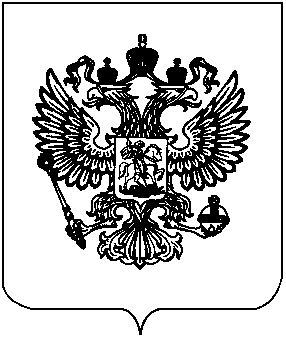 